Seeking: Title 1 Math Teacher (part-time flexible hours)for the 2022-23 School Year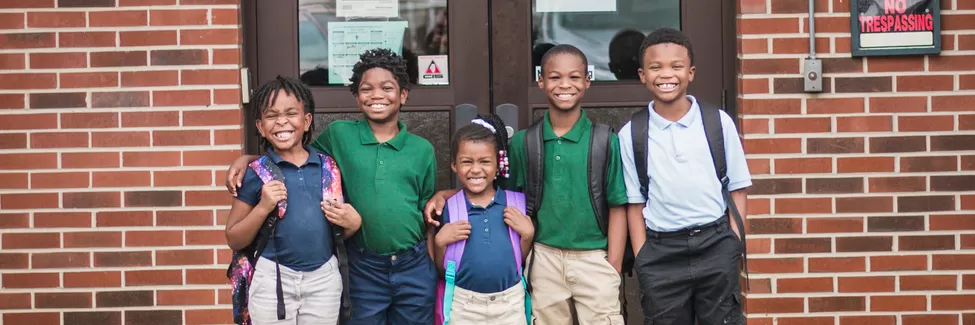 St. Patrick Catholic Elementary School1800 South Grand Avenue, Springfield, IL 62703https://st-patrick.orgTitle Math Teacher Responsibilities:Tutoring select K-5 students one-on-one in accordance with Mathematics curriculum and teacher collaboration Maintaining student safety under the school behavior planPromoting safety, respect, responsibility, and healthy relationshipsBenefits:Payment through Title 1 fundsFlexible part-time work hours2022-23 school year (August 15th start date)Supportive Christian work environmentA successful candidate will:Be an Illinois licensed K-5th educator Pass all required background checksLove teaching children Mathematics!To apply, send your resume and cover letter with reference contact information to Principal Michael Carlson: mcarlson@st-patrick.org